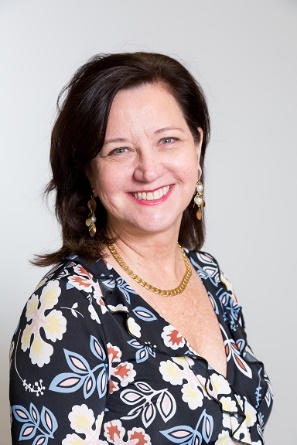 Dr. Patricia WielandPatricia Wieland is Head of the World Nuclear University (WNU) since January 2014, running several international leadership development programmes. Previously Deputy Director and Head of Infrastructure and Management of the Nuclear Engineering Institute, a nuclear research centre in Brazil, where she started as radiation protection officer in 1981. She held positions at the Brazilian Commission of Nuclear Energy such as: Head of Regulations Division, General Coordinator of Human Resources and Coordinator of Nuclear Installations Licensing. She was a staff member of the Department of Nuclear Safety of the International Atomic Energy Agency (IAEA) in Vienna for almost six years, developing international recommendations on nuclear communications and training. PhD in Industrial Engineering from Rio de Janeiro, Brazil. 